Candidate Application formTo be completed in English (not hand-written), then signed and submitted    Postgraduate program specializations*: * Mark the specialization to which you are applying. Use numbers {1,2} to indicate your order of preference if you are applying to both specializations1. Identification data (complete all fields)2. Contact & permanent residence (complete all fields)* it may be the home phone number of parent(s), including country code.3. Undergraduate studies (Mandatory completion of all fields, and both tables if applicable)* if the first degree is from a foreign University, a certificate of recognition from Greek NARIC is required before the student becomes eligible to graduate from the DSIT program** or expected date, if not obtained yet *** for final semester students, the current grade point average suffices based on the courses completed and their number of ECTS**** if applicable4. Postgraduate Studies (if applicable)(Mandatory completion of all fields)5. Courses of your undergraduate degree studies that are most relevant (as a background) to the specialization you selected as your first option (1st page) ** List up to 7 relevant courses6. Courses of your postgraduate studies that are most relevant (as a background) with the specialization you selected as your first option (1st page) ** List up to 7 relevant courses7. Professional or research experience related to the subject of the program(if available, compulsory completion of all fields)Please submit relevant and certified documents for each job8. Foreign languages proficiencyPlease submit certified documents for each of the non-native languages claimed* Knowledge of English is compulsory at level C1 or higher9. Letters of recommendation (at least 2 required)10. Additional informationΑ. Describe briefly any additional information you consider useful for your selection, such as scholarships, publications in scientific journals or conferences etc.Β. Have you previously applied, or are you currently applying, for postgraduate studies at the Department of Informatics and Telecommunications of NKUA? If so, please indicate the degree program and year (or years):   	Please tick in the box to indicate that you agree with NKUA processing the information you submitted in this Application Form and all accompanying supporting documents, solely for the purposes of the selection process to this Postgraduate Program.		Signature							DateApplication submission InstructionsPlease read carefully the following instructions:The requested information should be filled in English, then this file should be sent by email with no other attachments to the address: dsit_applications@di.uoa.gr, by 21 June 2019. Please use the following format for your application file: LastName_FirstName.docx, e.g.  Smith_John.docx. Moreover, the Subject line of the email should have the format:Appllication_LastName_FirstName  e.g. Application_Smith_JohnIn addition, the same exact application form should be printed, signed and sent in one package by post along with all the required supporting documents listed below. To be considered, your complete application package should be received by Friday 21 June 2019 to the address:National and Kapodistrian University of Athens 
Department of Informatics and Telecommunications 
Panepistimioupolis, Ilisia
15784 Athens, Greece
Tel. +30-210-7275192Required supporting documents to be included in your application package1. This Application Form filled and signed2. Curriculum Vitae3. Letter of Motivation in English (1-2 pages maximum)  4. Certified copy of Official Degree(s)5. Certified copy of Official Transcript(s) (if a degree is not completed, use most recent transcript)5. Publications in scientific journals and conferences (if available)6. Evidence of professional or research experience (if available)7. Photocopy of the Identification card (both sides) and Passport main pages8. Validated copy of Certificate of English language proficiencyIf the original documents are not in English or in Greek language, an official English translation should accompany each original document. Do not attach supporting documents to your application form sent by email.In addition. applicants should arrange for at least 2 letters of recommendation to be sent directly by their referees (names listed in Table 9). Each referee should provide a letter of recommendation using official letterhead of their organization, sign the letter and send it as PDF file attachment to an email by Friday 21 June 2019 with subject line: Letter for ApplicantLastName_ApplicantFirstName, RefereeLastName, e.g. Letter for Smith_John, BestProfessorName, to the email address: dsit_letters@di.uoa.grPlease note that email communications will not be acknowledged. No application will be acted upon unless all required documents are included in the package received by post mail. The printed and signed Application Form included in the package should match the Application file you sent by email.Note: Students with a first degree from  foreign institutions should recognize their degree before they can graduate from the DSIT postgraduate program. For information on the application procedure please visit the Greek NARIC web site: www.doatap.gr/en/index.php.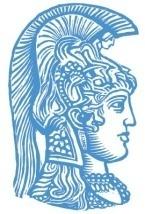 National and Kapodistrian University of AthensDepartment of Informatics & TelecommunicationsPostgraduate Program
Data Science and Information Technologieshttp://dsit.di.uoa.grCandidate'sPhotoBig data and Artificial IntelligenceBioinformatics – Biomedical Data ScienceFirst nameLast nameFather’s nameMother's nameDate of birth(DD-MM-YYYY)Place of birthCountryNationalityIdentification card numberPassport number / Date issuedPassport Issuing Authotity Home Street Address CityRegionCountryPostal codeHome phone number*Mobile phone numberE-Mail addressUniversity *DepartmentDegree ProgramBegin Date  Month..............               Year................ Month..............               Year................Graduation date**Month...............               Year..............Month...............               Year..............Degree grade and total of ECTS***Grade and Title of diploma thesis****Thesis Advisor ****University *DepartmentDegree ProgramBegin DateMonth..............               Year................Month..............               Year................Graduation date**Month..............               Year..............Month..............               Year..............Degree grade and total of ECTS***Grade and Title of diploma thesis****Thesis Advisor ****UniversityDepartmentPostgraduate programBegin Date Month..............                  Year................Graduation dateMonth..............                  Year................Diploma grade and total ECTSTitle & Grade of Diploma ThesisThesis AdvisorUniversityDepartmentPostgraduate programBegin Date Month..............                  Year................Graduation dateMonth..............                  Year................Diploma grade and total ECTSTitle & Grade of diploma thesisThesis AdvisorCourseGrade1.2.3.4.5.6.7.CourseGrade1.2.3.4.5.6.7.Organization /  CompanyJob titleDatesLanguageFluency LevelEnglish*Recommender's Name/Title Institution / DepartmentEmail1.2.3.